RFQ Title:	Supply and Delivery of One Dual Fuel SRW One Ton Truck with Specialist Body RFQ No:	1220-040-2022-035CONTRACTORLegal Name: 			Contact Person and Title:		Business Address:		Business Telephone:		Business Fax:			Business E-Mail Address:		CITY OF SURREYTO:City Representative:	Sunny Kaila, Purchasing ManagerEmail:			purchasing@surrey.ca1.	The Contractor offers to supply to the City of Surrey the Goods for the prices plus applicable taxes as follows:	All costs to meet the preferred specifications shall be included in the following delivered 	prices.2.	I/We have reviewed the RFQ Attachment 1, Schedule A – Specifications of Goods and if requested by the City, I/we would be prepared to meet those requirements, amended by the following departures and additions (list, if any):Requested Departure(s) / Alternative(s) / Addition(s)The City is not obligated to accept any alternatives. The City will determine what constitutes acceptable deviations and overall best value.3.	If this Quotation is accepted by the City, a contract will be created as described in:(a)	the Agreement;(b)	the RFQ; and(c)	other terms, if any, that are agreed to by the parties in writing.4.		Capitalized terms used and not defined in this Quotation will have the meanings given to them in the RFQ.  Except as specifically modified by this Quotation, all terms, conditions, representations, warranties and covenants as set out in the RFQ will remain in full force and effect.5.	I/We have reviewed the RFQ Attachment 1 – Draft Quotation Agreement.  If requested by the City, I/we would be prepared to enter into that Agreement, amended by the following departures (list, if any):Section			Requested Departure(s) / Alternative(s)6.		CUSTOMER SERVICE:		(a)	Customer Service Approach:  (Note:  Describe your customer service approach, including issues management, reporting, etc.)		(b)	Response and Performance:  (Note:  Describe your ability to repair/replace defective Goods so there is always a 100% level of service or zero downtime for warranty/service work, if not applicable.)		(c)	After Purchase Support:  (Note:  Describe after-purchase support (including engineering and technical support; and technical liaison and field services), including location of these services, service desk phone number and hours of operation, and how the City’s needs will be addressed in critical times.  Please include depth and breadth of support.  Describe how you will meet the City’s expectation of high level of support.)		By Contractor:		By Original Equipment Manufacturers (OEMs) to support the major components (engine, transmission, chassis, wiring, etc.):  In addition, should include letters of assurance from OEMs, if possible.7.	I/We the undersigned duly authorized representatives of the Contractor, having received and carefully reviewed the RFQ including without limitation the specifications and the General Terms and Conditions, submit this Quotation in response to the RFQ.This Quotation is offered by the Contractor this _______ day of _______________, 2022.CONTRACTORI/We have the authority to bind the ContractorSCHEDULE B-1 – PREFERRED SPECIFICATIONS RESPONSE FORM(Note:  This Schedule B-1, subject to negotiations between the City and the successful Contractor, will be incorporated into the Agreement)Note:  Other than entering data in the spaces provided, or including attachments as necessary, making changes to this form or submitting an alternate format is discouraged.  If space is insufficient, additional pages may be added as necessary.PROJECT TITLE:  Supply and Delivery of One Dual Fuel SRW One Ton Truck with Specialist BodyPROJECT No.:  1220-040-2022-035A.	GOOD1.	SPECIFICATIONS:  NOTE:  These Specifications are the preferred Specifications necessary to establish 	functional and technical requirements.  It shall be the Contractor's responsibility to carefully examine each item of the specification. Failure to offer a completed Quotation or failure to respond to each section of the technical specification may cause the Quotation to be rejected without review as "non-responsive".  All variances, exceptions and/or deviations shall be fully described in the appropriate section.Note: Contractors are directed to list complete manufacturers’ details of model proposed in the right-side column under manufacturers’ specifications.TABLE 1A – CORE GOODSTable 1B – Core Goods and accessories - Dual Fuel SRW One Ton Truck with Specialist BodySUBSTITUTIONS:  (Note:  If substitutions are permitted, or if Goods have been discontinued or are not available, alternatives may be considered – provide reasons justifying the alternative (including associated advantages, benefits and risks), full descriptive data on the alternative, evidence substantiating its equivalency, and any schedule and/or price impact (if none identified, it will be deemed to have no impact).  The City will determine, in its sole discretion, whether the alternatives are acceptable).DETAILED SPECIFICATIONS:  (Note: Attach catalogues, goods listings, detailed specifications, etc. for the Goods, any optional accessories and any substitutions for the Goods (if substitutions are permitted or applicable))RDOMarch 10, 2022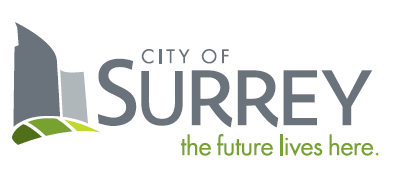 QUOTATIONSCHEDULE BF.O.B.DestinationFreight PrepaidF.O.B.DestinationFreight PrepaidPayment Terms:A cash discount of ____% will be allowed if invoices are paid within ___ days, or the ___ day of the month following, or net 30 days, on a best effort basis.Ship Via:ItemParticularsParticularsCost per Unit (CDN $)Cost per Unit (CDN $)1.Price per Unit:Price per Unit:$$Less:Less:Less:Less:Less:2.Municipal Gov’t Discount/Concession (minimum applicable to all model years)Municipal Gov’t Discount/Concession (minimum applicable to all model years)$$3.Other Discounts (provide details)Other Discounts (provide details)Other Discounts (provide details)Other Discounts (provide details)(a)(a)$$(b)(b)$$Add:Add:Add:Add:Add:4.Dealer Mark-up/Fee(s)Dealer Mark-up/Fee(s)$$5.Environmental Levy (Battery(ies)):Environmental Levy (Battery(ies)):$$6.Province of B.C. Advance Disposal Fee (Tires):Province of B.C. Advance Disposal Fee (Tires):$$7.Air Conditioning Surcharge:Air Conditioning Surcharge:$$8.Other Fees/Levies (provide details):Other Fees/Levies (provide details):$$(a)(a)(b)(b)9.Subtotal:Subtotal:$$10.GST (5%) on $______________:GST (5%) on $______________:$$11.PST (7%) on $______________:PST (7%) on $______________:$$12.TOTAL QUOTATION PRICE:TOTAL QUOTATION PRICE:$$________________________________________(Legal Name of Contractor)_________________________________________(Signature of Authorized Signatory)_________________________________________(Print Name and Position of Authorized Signatory)________________________________________(Signature of Authorized Signatory)________________________________________(Print Name and Position of Authorized Signatory)Index #SpecificationsContractor’s Response Details (Equipment Specifications Offered)1.  MODEL YEAR, VEHICLE DETAILS1.  MODEL YEAR, VEHICLE DETAILS1.  MODEL YEAR, VEHICLE DETAILS1.  MODEL YEAR, VEHICLE DETAILS1.  MODEL YEAR, VEHICLE DETAILSa.Dual Fuel SRW One Ton Truck with Specialist BodyMake:a.Dual Fuel SRW One Ton Truck with Specialist BodyModel/Trim:a.Dual Fuel SRW One Ton Truck with Specialist BodyYearItem #SpecificationsSpecifications Met (indicate)Specifications Met (indicate)Contractor’s Response Details (Equipment Specifications Offered)  Substitutions, deviations or conflicts must be identified in detail (if insufficient space, attach additional pages)Item #SpecificationsYes (Y)No (N)Contractor’s Response Details (Equipment Specifications Offered)  Substitutions, deviations or conflicts must be identified in detail (if insufficient space, attach additional pages)ExteriorExteriorExteriorExteriorExteriorColour - WhiteColour - WhiteCab & Chassis, with 60” CA, 10,700lb GVW (Supercab model) Box deleteCab & Chassis, with 60” CA, 10,700lb GVW (Supercab model) Box deleteHeated mirrorsHeated mirrorsVent visors shall be fitted to both front door windowsVent visors shall be fitted to both front door windowsEngineEngineEngineEngineEngineEngine shall be prepared (gaseous prep engine) to run on CNG and gasoline and shall comply with all Provincial and Federal engine emission regulations. It is the supplier and installers responsibility to ensure the engine meets all Canadian exhaust and evaporative emission requirements when running on CNG.Engine shall be prepared (gaseous prep engine) to run on CNG and gasoline and shall comply with all Provincial and Federal engine emission regulations. It is the supplier and installers responsibility to ensure the engine meets all Canadian exhaust and evaporative emission requirements when running on CNG.State engine configuration, sizeState engine configuration, sizeFull manufactures warranty with CNG conversion must be providedFull manufactures warranty with CNG conversion must be providedCooling system to -30FCooling system to -30FCNG system to be integrated into manufacturer’s engine management system. CNG system to be integrated into manufacturer’s engine management system. Prins CNG system conversion is requestedPrins CNG system conversion is requested Transmission, Brakes Transmission, Brakes Transmission, Brakes Transmission, Brakes Transmission, BrakesAutomatic transmission, state number of speeds Automatic transmission, state number of speeds Power assisted ABS brakesPower assisted ABS brakesLimited slip differentialLimited slip differentialFuel TanksFuel TanksFuel TanksFuel TanksFuel TanksThe manufacturers gasoline fuel tank shall remainThe manufacturers gasoline fuel tank shall remainCNG tank(s) shall be of a size of at least 24.5 GGE/93GLE to give sufficient operating range  under normal operating conditions and shall be made of composite material – steel tanks are unacceptableCNG tank(s) shall be of a size of at least 24.5 GGE/93GLE to give sufficient operating range  under normal operating conditions and shall be made of composite material – steel tanks are unacceptableFuel gauge for each fuel type shall be provided in easy view for the driverFuel gauge for each fuel type shall be provided in easy view for the driverCNG tank shall be fitted into the toolbox body as per attached quote & specs from body builder CNG tank shall be fitted into the toolbox body as per attached quote & specs from body builder The CNG filling port shall be located between the body and the cabThe CNG filling port shall be located between the body and the cabValving shall be installed in a suitable location to allow for the CNG system to be de-fueled should the need ariseValving shall be installed in a suitable location to allow for the CNG system to be de-fueled should the need ariseWheels, TiresWheels, TiresWheels, TiresWheels, TiresWheels, TiresWheel size 17” diameter, fitted with winter rated tires (snow flake)Wheel size 17” diameter, fitted with winter rated tires (snow flake)Full size spare tireFull size spare tireInteriorInteriorInteriorInteriorInteriorSeats 40/20/40 split front seat, vinyl covered	Seats 40/20/40 split front seat, vinyl covered	Seat covers shall be installed – fabric type Wrangler – Fia Saddle Blanket typeSeat covers shall be installed – fabric type Wrangler – Fia Saddle Blanket typeTwo 12-volt power outlets shall be providedTwo 12-volt power outlets shall be providedRubber floor mats shall be provided for all seating areasRubber floor mats shall be provided for all seating areasAir conditioningAir conditioningRadio AM/FM stereo w/MP3 player with BluetoothRadio AM/FM stereo w/MP3 player with BluetoothAll auxiliary cab switches shall be wired from a non-switched source – e.g. direct from batteryAll auxiliary cab switches shall be wired from a non-switched source – e.g. direct from batteryPower windowsPower windowsMiscellaneousMiscellaneousMiscellaneousMiscellaneousKeyless entry with 3 sets of keys	Trailer Tow Package – Complete hidden trailer hitch package, c/w receiver, hitch to match the maximum towing capability of the vehicle. Wiring to match 6 pin 1235 BX Cole Hersey t/plug to match CoS wiring and brake controllerState GVW in lbsState max towing capacity in lbsBack up alarm  - Grote part # 73040 97 dBAFire extinguisher 2.5lb dry powder ABC typeWCB Level 1 Basic First Aid KitSplash guards front and mud flaps rearRunning boards shall be supplied and fittedContractor shall deliver the Good, registered, insured, and plated as per the City’s insurance requirements through the City’s insurance broker.CNGCNGCNGCNGThe Good shall default to run on CNG, and shall only operate on gasoline when the CNG tanks are empty. Vehicles may start on gasoline but must automatically switch to CNG once they reach operating temperature. (Please provide details)Provide the following information regarding the CNG installation:Conversion supplier/makeTank serial numberTank expiry dateFilter part numberRegulator part numberSchematic drawing of installationTanks to be new and unusedWarrantyWarrantyWarrantyWarrantyProvide details of manufacturer’s warrantyYearsKms(a)  Basic Warranty – Number of years and kilometres covered.Details:(b)  Extended Warranty – Number of years and kilometres coveredDetails:Note:  Warranty and service checks should be made within the City of Surrey.Details:Manuals and DataManuals and DataManuals and DataManuals and Data1.  Operators Manuals / Service Manuals:Yes (Y)No (N)1 – Service manual or CD c/w softwareProvide CNG system service manual, parts manual with trouble shooting guideA build sheet shall be provided detailing (but not limited to the following):VINEngine details including serial numberTransmission details including serial numberDiff details including serial numberOil types and quantities for all componentsTire make, type and sizeEngine belts detailsFilter list for all componentsBattery detailsBeacon light makeBodyDetails:BodyBodyBodyBodyBody as per Work Truck West Quote # MR22-21 (Note:  Copy of Quote Not Included – Responsibility of Contractor to obtain information from Truck West.)